PERUSMAA JM  3.10.2020				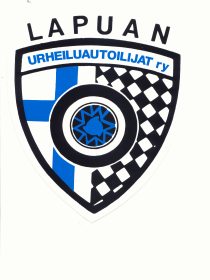 KILPAILIJATIEDOTE 29.9.2020Perusmaa JM kisaan ilmoittautui määräaikaan mennessä seuraavasti:	yleinen  63	EVK   38	Tuupparit 31	Naiset 21	Nuoret 23	Seniorit 27Kilpailutoimisto avataan Ala-Talkkari Areenalla kilpailupäivän aamuna klo 7.00. Ilmoittautuminen päättyy 8.30. Jälki-ilmoittautuminen on mahdollista voimassaolevien sääntöjen mukaisesti.Puhelin kilpailutoimistoon kisapäivänä on 040 7296218. Osanottajamaksu 35 €.Peruutukset on tehtävä ennen kilpailupäivää sähköpostiin marjo.kojola818@gmail.com. Kilpailupäivänä kilpailutoimistoon.Katsastus alkaa 7.15 ja päättyy  8.45. Katsastukseen on otettava mukaan ajovarusteet, kypärät ja Hans-tuet leimojen tarkistamista varten. Huomioittehan myös sääntöjenmukaiset kilpailunumerot. Katsastuksessa tullaan kiinnittämään huomiota öljynkerääjän ja paloseinien tiiveyteen sekä ruostevaurioihin.Varikkopaikalla on oltava öljynimeytysmatto ja sammutin. Kilpa-auton alla tulee olla sääntöjen mukainen suoja sekä huoltoauton alla suojapahvi. Näitä tullaan tarkkailemaan.Tuomariston ensimmäinen kokous alkaa klo 9. Kilpailu alkaa klo 10.Palkintojen jako ja tarjousten purku tapahtuu varikolla toimistorakennuksen edessä.Kilpailupaikan osoite Hirvijärventie 16, LAPUA.Kilpa-auton mukana kuljettaja + 1 huoltohenkilö. Muille myydään lippu 10 €. Alle 12 vuotiaat ilman.Korona-ajan infoa:Koronavirus tarttuu ensisijaisesti pisaratartuntana. Tartuntojen torjumiseksi tarpeettomia fyysisiä kontakteja tulee välttää. Koronavirus aiheuttaa hengitystieinfektion, jonka oireita voivat olla mm. yskä, kurkku kipu, kuume, hengenahdistus, lihaskivut, vatsaoireet ja päänsärky  (https://thl.fi/fi/web/infektiotaudit-ja-rokotukset/taudit-ja-torjunta/taudit-ja-taudinaiheutta jat-a-o/koronavirus-covid-19). Yleisötilaisuuteen, yleiseen kokoontumiseen tai julkiseen  tilaan, jossa on muita henkilöitä samanaikaisesti paikalla, ei saa tulla jos on mitään  sairastumiseen viittaavia oireita. Maskia voi halutessaan käyttää ottaen huomioon siihen liittyvät ohjeethttps://thl.fi/fi/web/infektiotaudit-ja-rokotukset/ajankohtaista/ajankohtaista-koronaviruksesta-covid-19/ohjeita-kansalaisille-koronaviruksesta/kankaisten-kasvomaskien-kaytto-koronaviruspandemian-aikana                         https://hyvatyo.ttl.fi/koronavirus/tietoa-itse-tehdyista-kasvomaskeistaKilpailupaikalla tulee noudattaa ohjeistusta koronaviruksen leviämisen estämiseksihttps://thl.fi/fi/web/infektiotaudit-ja-rokotukset/taudit-ja-torjunta/infektioiden-ehkaisy-ja-torjuntaohjeita/kasienpesu-ja-yskiminenLapuan Urheiluautoilijat toivottaa kaikki tervetulleiksi Lapualle, maan komeimmalle autourheilustadionille.Kilpailun johtaja Anssi Luoma-aho